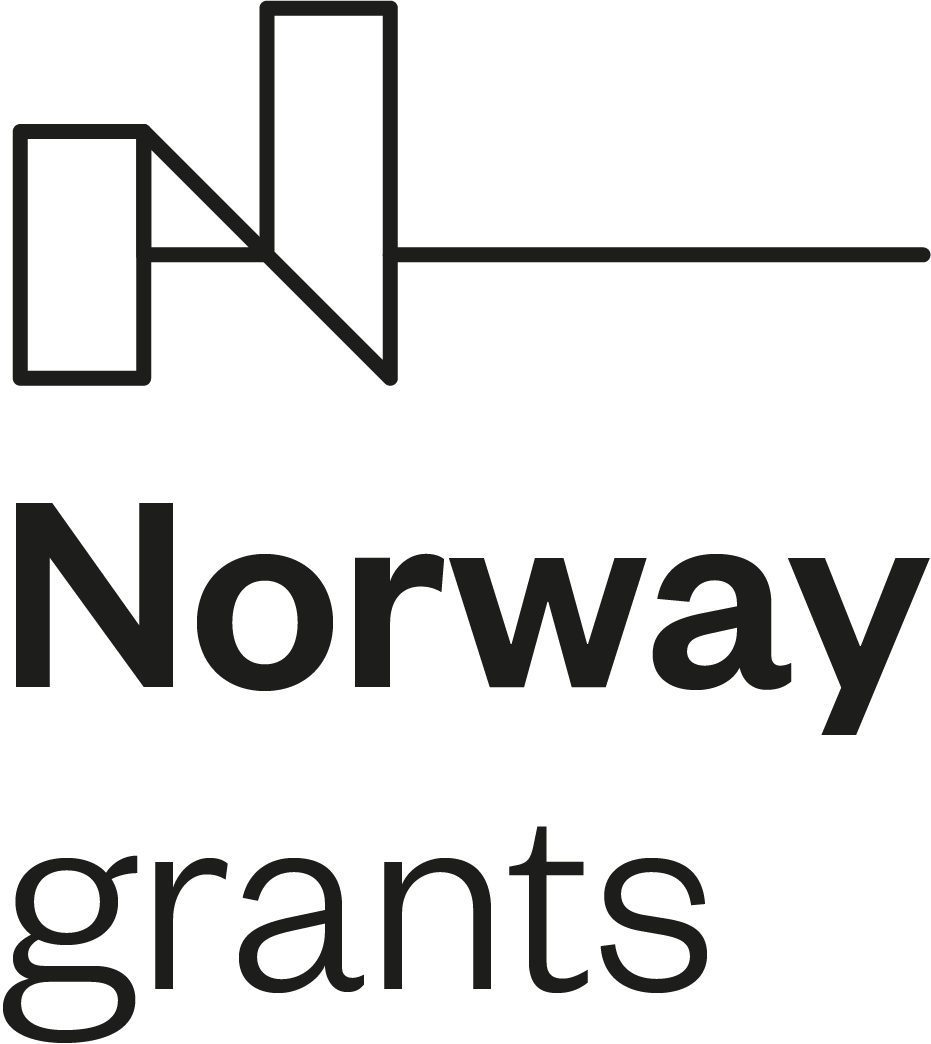 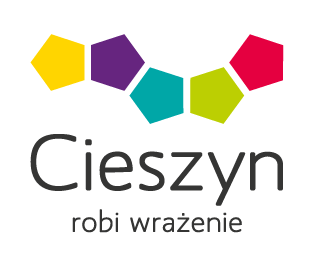 Projekt: „Cieszyn – miasto samowystarczalne” jest finansowany ze środków Norweskiego Mechanizmu Finansowego 2014-2021 w ramach programu „Rozwój lokalny".załącznik nr 2b do SWZ – oświadczenie  zgodnie z art. 125 ustawy PzpWykonawca* / Wykonawca wspólnie ubiegający się o udzielenie zamówienia* / podmiot udostępniający zasoby*1:………………………………………………………………………………………………(pełna nazwa, adres)reprezentowany przez:………………………………………………………………(imię, nazwisko, stanowisko/podstawa do  reprezentacji)									       Zamawiający:Gmina CieszynRynek 1					      43-400 CieszynOŚWIADCZENIAOświadczenie składane na podstawie art. 125 ust. 1 ustawy z dnia 11 września 2019 r. Prawo zamówień publicznych (dalej ustawa Pzp) dotyczące:1. spełniania warunków udziału w postępowaniu.2. braku podstaw wykluczenia.Na potrzeby postępowania o udzielenie zamówienia publicznego pn.: Zagospodarowanie terenu w dzielnicy Podgórze za garażami przy ul. Morcinka i Kargera w Cieszynie – część 2 zamówienia prowadzonego przez Gminę Cieszyn, Rynek 1, 43-400 Cieszyn oświadczam, co następuje:OŚWIADCZENIA O SPEŁNIANIU WARUNKU UDZIAŁU W POSTĘPOWANIU:Oświadczam/my, że spełniam/my warunki udziału w postępowaniu określone przez zamawiającego w specyfikacji warunków zamówienia w punkcie 5.1.4.4 SWZ.:w zakresie zdolności technicznej lub zawodowej:skierujemy do realizacji zamówienia osobą posiadającą wykształcenie wyższe na kierunku: ochrona środowiska lub ogrodnictwo lub leśnictwo lub rolnictwo lub architektura krajobrazuImię i nazwisko …………………………………podstawa do dysponowania: potencjał własny/udostępniony (pozostawić właściwe)orazskierujemy do realizacji zamówienia osobą posiadającą kwalifikacje do kierowania robotami budowlanymi w specjalności konstrukcyjno-budowlanej lub drogowejImię i nazwisko ………………………………...nr uprawnień ………………………...podstawa do dysponowania: potencjał własny/udostępniony (pozostawić właściwe)INFORMACJA O POLEGANIU NA ZASOBACH INNYCH PODMIOTÓW:Oświadczam, że w celu wykazania spełniania warunków udziału w postępowaniu, określonych przez zamawiającego w specyfikacji warunków zamówienia polegam na zasobach następującego/ych podmiotu/ów:a)	…………………………….……………………………….……………………,w następującym zakresie: ………………………………………………………………..……………………………………………………………………………………………. (wskazać podmiot/ty i określić odpowiedni zakres dla wskazanego podmiotu).b)	…………………………….……………………………….……………………,w następującym zakresie: ………………………………………………………………..……………………………………………………………………………………………. (wskazać podmiot/ty i określić odpowiedni zakres dla wskazanego podmiotu).UWAGA: W przypadku polegania na zasobach innych podmiotów do oferty należy załączyć:1. oświadczenie podmiotu udostępniającego zasoby, potwierdzające brak podstaw wykluczenia tego podmiotu oraz odpowiednio spełnianie warunków udziału w postępowaniu lub kryteriów selekcji, w zakresie, w jakim wykonawca powołuje się na jego zasoby,2. zobowiązanie podmiotu udostępniającego zasoby do oddania mu do dyspozycji niezbędnych zasobów na potrzeby realizacji danego zamówienia (zgodnie z załącznikiem nr 4 do SWZ) lub inny podmiotowy środek dowodowy potwierdzający, że wykonawca realizując zamówienie, będzie dysponował niezbędnymi zasobami tych podmiotówOŚWIADCZENIA DOTYCZĄCE WYKLUCZENIA Z POSTĘPOWANIA (pozostawić właściwe oświadczenie)Oświadczam, że nie podlegam wykluczeniu z postępowania na podstawie art. 108 ust. 1 pkt 1-6 ustawy Pzp.lubOświadczam/my, że zachodzą w stosunku do mnie podstawy wykluczenia z  postępowania    na podstawie art. 7 ust. 1 ustawy z dnia 13 lutego 2022 o szczególnych rozwiązaniach w zakresie przeciwdziałaniu wspieraniu agresji na Ukrainie oraz służących ochronie bezpieczeństwa narodowego (Dz.U. z 2022, poz. 835).luboświadczam/my, że zachodzą w stosunku do mnie podstawy wykluczenia z  postępowania    na podstawie art. …………. ustawy Pzp (podać mającą zastosowanie podstawę wykluczenia spośród wymienionych w art. 108 ust. 1 pkt 1, 2, 5 lub 6 ustawy Pzp. Jednocześnie oświadczam, że w związku z ww. okolicznością, na podstawie art. 110 ust. 2 ustawy Pzp podjąłem następujące środki naprawcze:…………………………………………………………………………………………...……………………………………………………………………………………………Na potwierdzenie powyższego przedkładam następujące środki dowodowe:1) ………………………………………………..2) ………………………………………………..Jednocześnie oświadczam, że nie podlegam wykluczeniu na podstawie pozostałych przesłanek określonych w art. 108 ust.1 ustawy Pzp oraz przesłanek określonych w art. 7 ust.OŚWIADCZENIE DOTYCZĄCE PODANYCH WYŻEJ INFORMACJI:Uprzedzony o odpowiedzialności karnej2, oświadczam, że wszystkie informacje podane w powyższych oświadczeniach są aktualne zgodne z prawdą oraz zostały przedstawione z pełną świadomością konsekwencji wprowadzenia zamawiającego w błąd przy przedstawianiu informacji.* zaznaczyć właściwe1 jeśli oświadczenie składa podmiot udostępniający potencjał nie jest wymagane wypełnienie pkt 2 „Informacja o poleganiu na zasobach innych podmiotów”2  Pouczenie o odpowiedzialności karnej Art. 297 § 1 Kodeksu karnego (Dz. U. Nr 88 poz. 553 z późn. zm.):„Kto w celu uzyskania dla siebie lub kogo innego, od banku lub jednostki organizacyjnej prowadzącej podobną działalność gospodarczą na podstawie ustawy albo od organu lub instytucji dysponujących środkami publicznymi – kredytu, pożyczki pieniężnej, poręczenia, gwarancji, akredytywy, dotacji, subwencji, potwierdzenia przez bank zobowiązania wynikającego z poręczenia lub z gwarancji lub podobnego świadczenia pieniężnego na określony cel gospodarczy, elektronicznego instrumentu płatniczego lub zamówienia publicznego, przedkłada podrobiony, przerobiony, poświadczający nieprawdę albo nierzetelny dokument albo nierzetelne, pisemne oświadczenie dotyczące okoliczności o istotnym znaczeniu dla uzyskania wymienionego wsparcia finansowego, instrumentu płatniczego lub zamówienia, podlega karze pozbawienia wolności od 3 miesięcy do lat 5.”